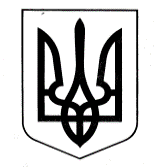 УПРАВЛІННЯ ОСВІТИСАФ’ЯНІВСЬКОЇ СІЛЬСЬКОЇ РАДИ ІЗМАЇЛЬСЬКОГО РАЙОНУ ОДЕСЬКОЇ ОБЛАСТІОЗЕРНЯНСЬКИЙ ЗАКЛАД ЗАГАЛЬНОЇ СЕРЕДНЬОЇ СВІТИ НАКАЗ № 118/О                                                                                               01.09.2021 р.Про організацію проведення занятьз предмета «Захист України» у 2021/2022 н.р.На  виконання Конституції  України, Закону України «Про освіту», ст. 9 Закону України «Про  військовий обов’язок і військову службу», відповідно до вимог Указу Президента України «Про Концепцію допризовної підготовки і військово-патріотичного виховання молоді» від 25.10.2002р. №948 зі змінами від 16.12.2014 №934, з метою підвищення рівня підготовки юнаків - учнів 10, 11-х класів до служби в збройних силах України, учнів-дівчат з основ медичних знань, удосконалення навчально-матеріальної бази, цивільної оборони, виховання учнівської молодіНАКАЗУЮ:Вивчення предмету «Захист України» у 2020-2021 навчальному році організувати і проводити відповідно освітньої програми закладу на 2021-2022 навчальний рік  та вимог навчальних  програм  серед учнів 10-11х класів по 1,5 годині на тиждень;Заняття проводити в 10-11 класах окремими групами: юнаки - курс «Захист України», дівчата - курс «Основи медичних знань», навчальна  програма курсу »Цивільний захист» є спільним.3.Учителю предмету «« Захист України» Гойчу Ф.П.:3.1.Згідно з вимогами програми подати на затвердження директору потижневий план вивчення розділів і тем програми «Захист України» учнів 10-11-х класів до 10 вересня 2021 року.3.2.3аняття починати з шикування, з  гімну України, перевірки готовності класу до уроку та тренування протягом 3-5 хв. 3.3.Брати участь у роботі шкільного та районного предметного методичного об’єднання.Учителям фізичної культури на заняттях з предмету вимагати від учнів правильного виконання команд і стройових прийомів, які вивчалися на заняттях зі стройової підготовки.Учителям предмета «Захист України» та фізичної культури на заняттях і при проведенні позакласних заходів вимагати від учнів дотримання дисципліни, встановленого порядку взаємин і звертання, охайного зовнішнього вигляду, формування в учнів життєві необхідних  компетенції  щодо захисту України і військово-патріотичного виховання.Відповідальним за облік, використання та збереження матеріально-технічної бази призначити вчителя предмету «Захист України» Гойчу Ф.П.На заняттях класи іменувати відділеннями. Призначити коомандирами відділень учнів відповідних класів. Навчально-польові заняття проводити поетапно згідно з програмою предмету «Захист України».Встановити єдину форму для учнів на заняттях з предмета «Захист України».День ЦО підготувати та провести в квітні 2022 року.Контроль за виконанням наказу залишаю за собою.Директор       _________	Оксана ТЕЛЬПІЗЗ наказом ознайомлені 	_________	Гойчу Ф. П.				_________	Спінатій К.М.